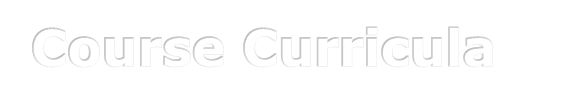 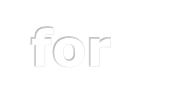 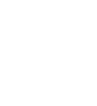 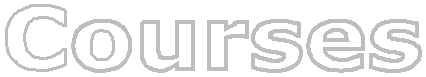 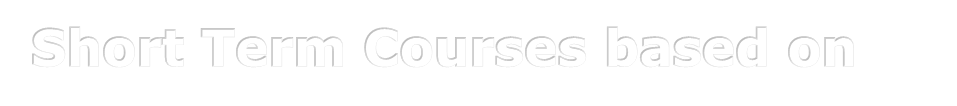 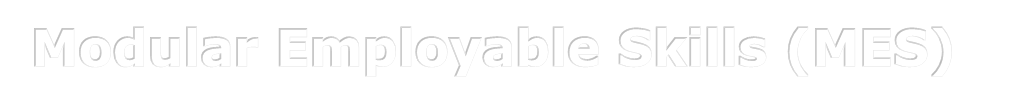 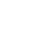 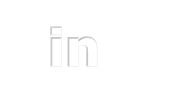 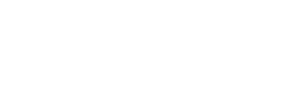 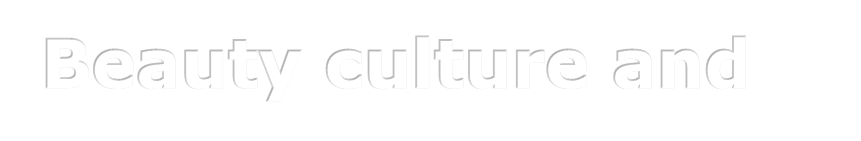 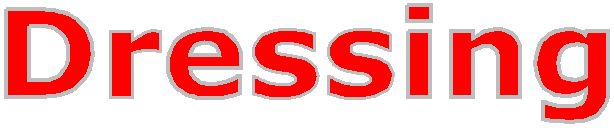 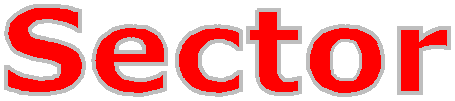 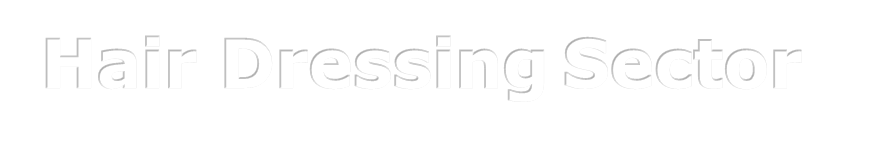 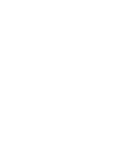 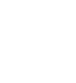 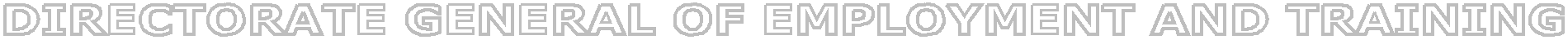 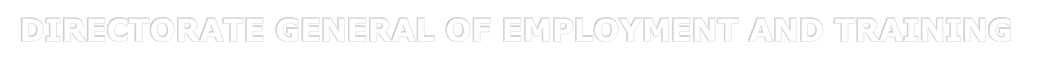 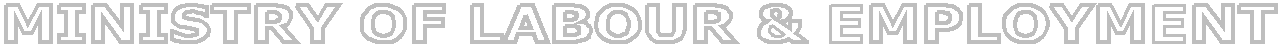 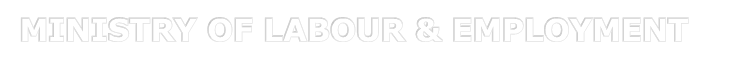 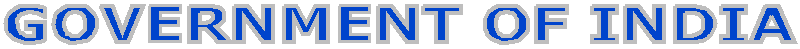 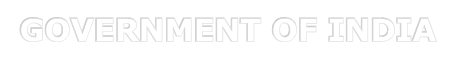 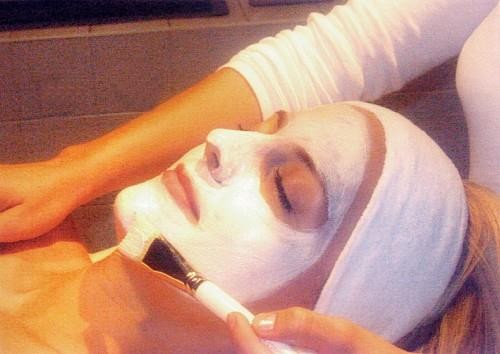 GENRAL INFORMATIONof experience in relevant field, CIDESCO/CIBTAC/City &Guilds/ITEC, Certificate from a government recognized institute.10.	Exit Level                                :        Successful candidates wouldBe able to work as Beauty therapist, Facial therapist, Make Artist & Hair stylist.DRAFT SYLLABUS FOR BEAUTY & HAIR STYLING LEVEL -1 (MES)Note :- Sterilization of tools & hand sanitization should be  practised in each practical.Standard list of tools & equipments per station for two traineesNote :-	Sterilization of tools & hand sanitization should be  practised in each practical.	Services of guest speakers (Yoga Instructor/Soft Skills Speaker will be taken for relevant subjects like Yoga & Communication Skills etc).	Note: Above mentioned items are for a batch of 20 trainees, in case VTPs are intend to start with the batch 10 trainees the requirements would be reduced accordingly. SYLLABUSFORMODULAR EMPLOYABLE SKILLS(MES)GENRAL INFORMATIONExamination18.       Unit Size(No. of Student)     :        2019.	Instructor’s/Trainer’s qualification: Graduate with the five years of experience in relevant field, CIDESCO/CIBTAC/City & Guilds/ITEC, Certificate from a government recognized institute.20.	Exit Level                                :        Successful candidates wouldbe able to work as special make-up artist.Note  :- Sterilization of tools & hand sanitization should be  practised in each practical.Tools & equipments listsNote: Above mentioned items/Area are for a batch of 20 trainees, in case VTPs are intend to start with the batch 10 trainees the requirements would be reduced accordingly.1.Name of the Trade               :BEAUTY THERAPY& HAIR STYLING(Level-1)2.NCO Code No.                        :3.MES course code                   :BEA 7014.Duration                                 :500 Hours5.Power Norms                         :4 kW6.Space Norms                          :60 Sq.m.7.Entry Qualification                :Passed 10th class Examination8.Unit Size(No. of Student)     :209.Instructor’s/Trainer’s qualification:Graduate with the five yearsNo.of hrs.TheoryPracticalTh- 8 hrsPr- 16 hrsPersonality Development   Personal Grooming   Hygiene Rules   Professional Ethics   Communication Skills   Group Discussion.   Personal Grooming for professionalTh-6 hrsPr- 8 hrsSterilization & Sanitization   Purpose   Methods   Safety Precaution /do’s & don’ts Trolley setting Practice in using of all equipments use for sterilizing & sanitizingTh-6 hrsPr- 24 hrsManicure & Pedicure   Definition   Purpose   Selection of Tools & Equipments   Product knowledge    Procedure   Safety Precautions/do’s & don’ts   Contra indications   Contra-actions   After care/Home care   Trolley setting   Client consultation	Practice for Manicure & PedicureTh-6 hrsPr- 24 hrsTemporary removal of  Superfluous hair•   Hair growth cycle•   Purpose of removing superfluous hair.•   Definition and Methods ofEpilation and Depilation•   Product Knowledge•   Allergy  test•   Client consultation•   Procedure•   Contra-actions•   Contra-indications•	Safety precautions/Do’s & Dont’s.•     After  care/home care•   Trolley setting•   Client consultation•	Allergy  test procedure•   Practice in waxing-hot , cold  & warm wax• 		Practice by chemical depilation methodTh-6 hrsPr- 24 hrsThreading, Tweezing and Bleaching•   Purpose•   Definition•   Types and methods•   Client consultation•   Product knowledge•   Patch test•   Procedure•   Contra-actions•   Contra-indications•	Safety precautions/Do’s & Dont’s.•     After  care/Home care•   Trolley setting•   Client consultation• 	Practice of eyebrow shaping, upper lip, chin & forehead by threading and tweezing method• 	Patch test procedure• 	Bleaching procedureTh-3 hrsPr- 32 hrsBasic Hair Styling   Purpose    Selection of tools , equipments&cosmetics   Client consultation 	Knowledge of Hair Styling techniques asa)  Rollsb)  Twisting c)  Braidingd)  Curls   Safety Precautions   After care Trolley setting Client draping Practice of making different types of hair styles with the use of hair accessoriesTh- 6 hrsPr- 56 hrsThermal Hair Styling   Purpose    Selection of tools , equipments&cosmetics   Client consultation 	Types of thermal styling equipments as -a)  Hair dryerb)  Crimping rodsc)  Straightening rods d)  Electric rollerse)  Curling rods.   Safety Precaution / Do’s & don’ts   After care Trolley setting Client draping Practice in making different hair styles with the use of different thermal equipments.Th- 8 hrsPr- 60 hrs    Basic Make-up & Bindi Designing   Purpose   Selection of Tools   Color theory   Trolley setting   Client draping	Practice in different types of Make-Ups.   Client consultation   Recognisation of types of skin	Selection of correct colors, correct cosmetic.	Types of Make-Ups a)  DayMake-Upsb)  EveningMake-Upsc)    Bridal make- up.   Application Techniques   Safety Precautions/ Do’s & don’ts   After care	Practice in different types of BindiDesigning.Th-6 hrsPr- 57 hrsFacials   Meaning of Massage   Techniques of Massage   Benefits of Massage   Selection of Tools & Equipments	Recogniziation of  types of skin a)  Oilyb)  Dryc)  Combinationd)  Normal skin.   Procedure according to skin type.   Safety Precautions/ Do’s & don’ts   After care.   Trolley arrangement.	Practice in giving facials according to types of skinTh-6 hrsPr- 10 hrsScalp Massage, Shampooing/Conditioning,Rinsing   Purpose   Client consultation   Scalp analysis 	Knowledge of different gadgets for scalp treatment   Product knowledge   Scalp Manipulations   Benefits   Safety Precaution / Do’s & don’ts   After care. Trolley setting Client Draping Scalp Analysis Procedure of giving aShampoo, conditioner& Rinsing. Scalp manipulations Practice in uses of gadgets as-High frequency, Infra Red Lamp, Scalp Steamer for treatment of hair & scalp.Th- 08hrsPr- 56 hrsHair Cuts Hair texture. Sectioning. Facial shapes Trolley setting Client draping Practice in all types of basic haircuts. Hair cutting techniques Elevation Selection of tools &equipments Product knowledge Client consultation Knowledge of types of basic haircuts as- a)  One Lengthb)   ‘U’ cutc)   Blunt cutd)  Forward Layering e)  Square Layerf)   Fringes   Safety Precautions Precaution / Do’s &don’ts After care.Th-03 hrsPr- 36 hrsNatural Hair Pack   Purpose   Classification   Client consultation   Procedure   Safety Precautions/ Do’s & don’ts   After care Trolley setting Client draping Practice in applying Natural Hair Pack (Henna)25 hrs Market Survey Project WorkS. No.DescriptionQty.HairHairHair1Barber Scissors1 No2Thinning Scissors1 No3Velcro Rollers ( Large, medium, & small)1 dz.each4Perm  rollers  (  Star  Perm,  Ladder  Perm,  spiral  rods,Chop  sticks,  Wooden  rollers  (different  sizes  Small, medium, large)1 dz. Each5Manual Razor1 No6Dust Brush1 No7Swiggle1 No8Dye Brush1 No9Back View Mirror1 No10Cutting sheet1 No11Dye Bowl1 No12Professional Hair Brushes set1 set13Scalp steamer1 No14Hot Rollers1 Set15Dummy head on stand with slipon1 No16Dryer1 No17Crimper1 no for 5 stations18Mirror Panel1 No.19Styling Chair (multipurpose for hair & beauty services)1 No.20Shampoo Station with chair1 no for 5 stations21Hair Trolley01 No.22Ceramic Straightening Iron1 No.23Curling Rods with attachments1 no for 5 stations24Neck Tray (for perming)1 No.25Rebonding Boards1 No.26Benders1 dz.27Hood Dryer1 no for 5 stations28Gloves (Latex)1 no for 5 stationsSkinSkinSkin1Magnifying lamp1 No2Vapozone1 No3Beauty Studio (Ultrasonic/Galvanic/High Frequency,Brushing unit, Vacuum & Spray)1 No4High frequency*1 No5Infra red Lamp1 No6Wax heater1 No7Beauty Trolleys1 No.8Facial Bed1 No.9Manicure Bowls1 No10Pedi spa tub1 No11Pedicure Foot Bath02 No.12Manicure stools1 no.13Manicure table1 No.14Pedi stool1 No.15Manicure Trolley1 No.LabLabLab1Dry Sterilizer (Ultra Violet)1 no for 5 stations2Boiler01 No.3Front wash Basin1 no for 5 stations4Curtain/Blinds for LabAs required5Blanket1 No6Hot towel cabinet1 no for 5 stations7Computer system with Internet facility & Printer01 No.8Computer Table01 No.9Heat Convector04 No.10Air conditioner split 2 ton with stabilizerAs Required11Student  Lockers1 per student12Refrigerator1 No.13Almirah1 no for 5 stations14Teacher’s Chair  and table set1 No.15Black head remover1 No.16Display board (minimum 3X4 feet size)As Required17Wet Sterilizer1 no for 5 stationsTRAINEE’S PERSONAL KITTRAINEE’S PERSONAL KITTRAINEE’S PERSONAL KITS.No.DescriptionQty.1Tail comb01 each2Style Comb01 each3Open teeth tail comb01 each4Small Bowl02 each5Facial Band02 each6Spray bottle01 each7Nail File01 each8Nail Cutter01 each9Plain Switches01 each10Switch Stand01 each11Personal Towel (Medium)02 No.12Napkin02 No.13Hair AccessoriesAs required14Make-up Brush01 each15Pack & Bleach Brush01 each16Wax applicator01 each17Braid01 each18Bob PinsAs required19Juda PinsAs required20Setting clipsAs required21Lab Coat01 each22Manicure Set01 each23Pedicure Set01 each11.Name of the Trade               :BRIDAL MAKE-UP ARTIST12.MES course code                         :BEA 70513.NCO Code No.                        :14.Duration                                 :300 Hours15.Power Norms                         :4 kW16.Space Norms                          :40 Sq.m.17.Entry Qualification                :Passed 08th classNo.of Hrs.TheoryPracticalTh-2Pr- 28Basic Introduction    Bridal make-up as a career    Hygiene	Preparation of skin for make- up    Skin & Hair analysis    Care of hands & feets     Makeup Consultation Chart    Safety precautions/ Do’s &don’ts    Client consultation    Trolley setting    Skin & Hair analysis procedure    Prep(preparation) of skin in CTMprocedure    Makeup Consultation chartTh- 2Pr- 8Make-up fundamentals    Color theory    Application techniques    Face & eyes shapes    Effects of lights on make-up	Tools & different types of make-up brushes knowledge    Product knowledge    Makeup format    Trolley setting    Client consultation    Care of tools & brushes    Practice in color blendingTh- 2Pr- 30Introduction to bridal make-up    Purpose    Typesa)  Traditional bridesb)  Contemporary brides    Skin tone knowledge    Safety precautions/ Do’s &don’ts     Before & After care    Practice in applying foundations, concealers & base colors according to skin tonesTh- 8Pr- 128Traditional & ContemporaryBrides    Purpose , History & definition		Modern& traditional bridal looks knowledge    Color selection    Camouflage techniques    Highlighting & contouring	Smokey eyes, Arabian eyes, glitters & lip color knowledge    Individual eyelash application	Contemporary eye make-up, lip color selections    Safety precautions/ Do’s &don’ts    Removal of makeup    Trolley setting    Client consultation    Skin & hair analysis    application techniques	Practice in traditional bridal make-up	Practice in contemporary bridal make-up	Practice in highlighting, contouring , smokey & glittery eyes, Arabian eyes, lip colors, blushers & bronzers applicationtechniques	Practice in individual eyelashes application    Practice in bridal hair styling,jewellery setting, saree drapingand dupatta setting according to traditional & Contemporary looks.Th- 4Pr- 64•        Selection of implements•        Practice in different types of  traditional hair styling techniques:-•        Rolls•        Braids•       Interlocks•        Twisting styles•        Practice in different types of hair styling :-•        Thermal styling•       Wet  styling•        Roller Setting•        Artificial AidsHair Styling• 	Types of hairstyling a)Thermal styling b)Wet  styling c)Roller Setting d)Artificial Aids•       Thermal Styling•   Blow  drying procedure•   Ironing/Crimping procedure•   Tongs procedure•        Wet styling•     Pin  curls procedure•      Finger waving procedure•        Roller setting•     Hot  rollers•      Velcro•      Benders•        Artificial Aids•   Hair pieces•   Switches•   Accessories (Natural& Artificial)•        Cleaning & maintaining  of artificial aidsPr- 12Saree & Dupatta Draping	7 Styles (Bengali, Gujrati, Punjabi, Muslim,Maharashtrian, Fancy, SouthIndian)Pr- 12Bindi Designing	Practice in different types of bindi designs according to :-a)  Traditional bridesb)  Asian bridesc)  Contemporary bridesS.noName of  itemQuantity1Make-up chairs10 Nos.2Mirror panels with makeup lights10 Nos.3Back view mirrors10 Nos.Personal Kits1Make-up brush set1 No.2Mixing pallet1 No.3Eyelash curlers1 No.4Small manicure scissors1 No.5Tweezers1 No.Products:Different formats of Base , Eye Makeup& Lip Makeup.